Фотоотчет муниципального этапа конкурса «Учитель года России» в 2024 году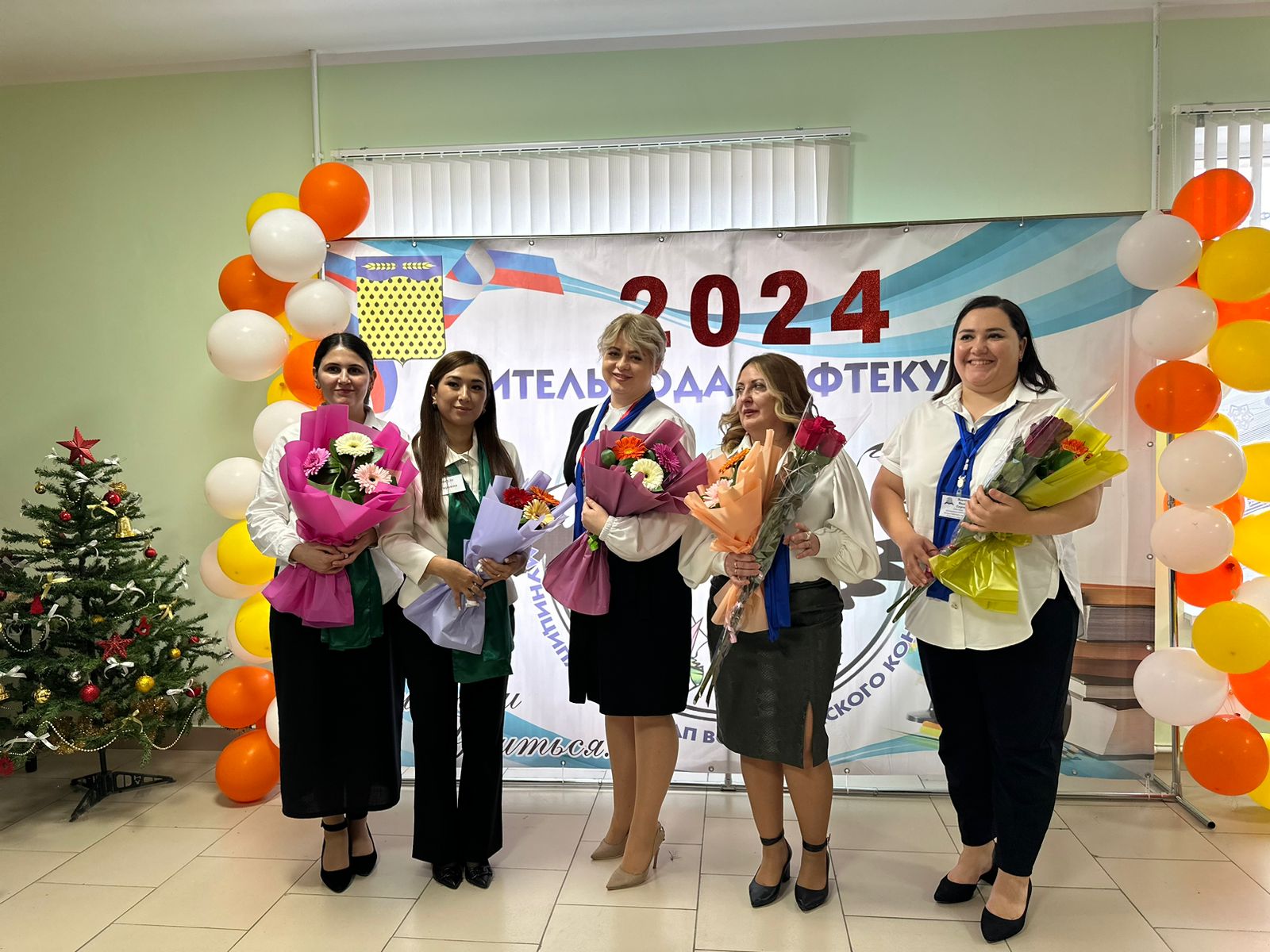 Победители и призёры МЭ конкурса «Учитель года России» в 2024 году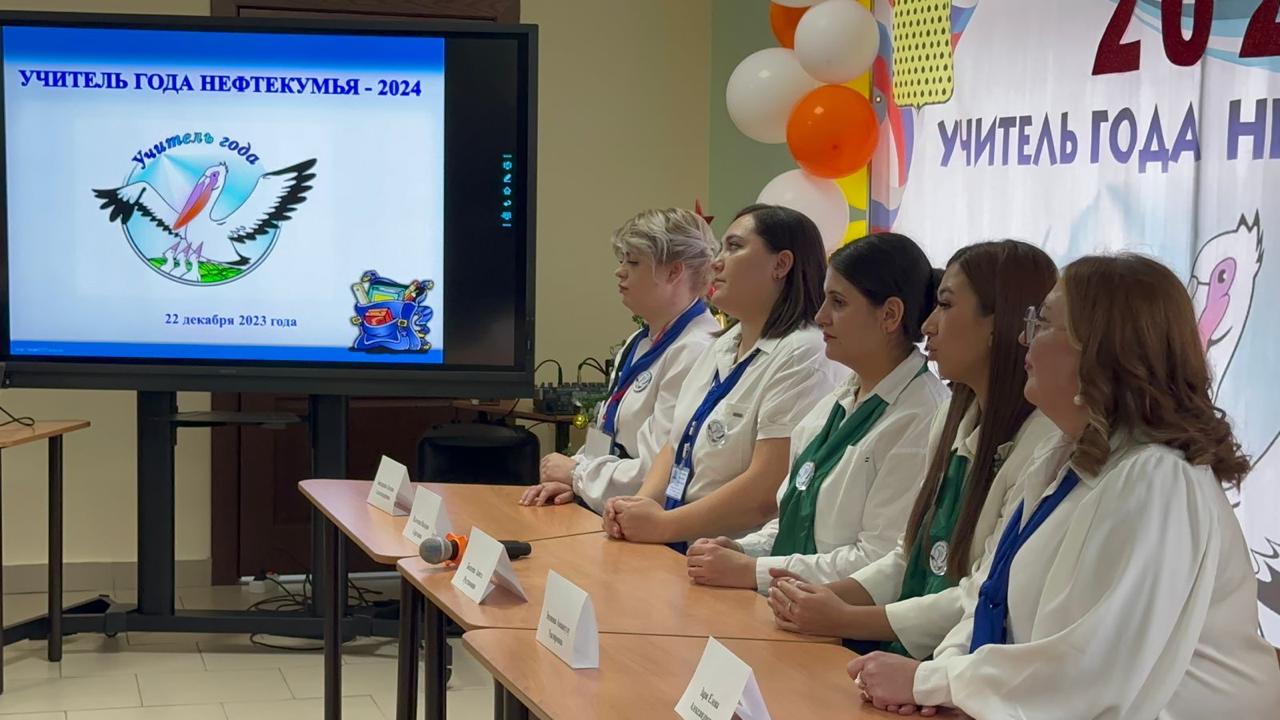 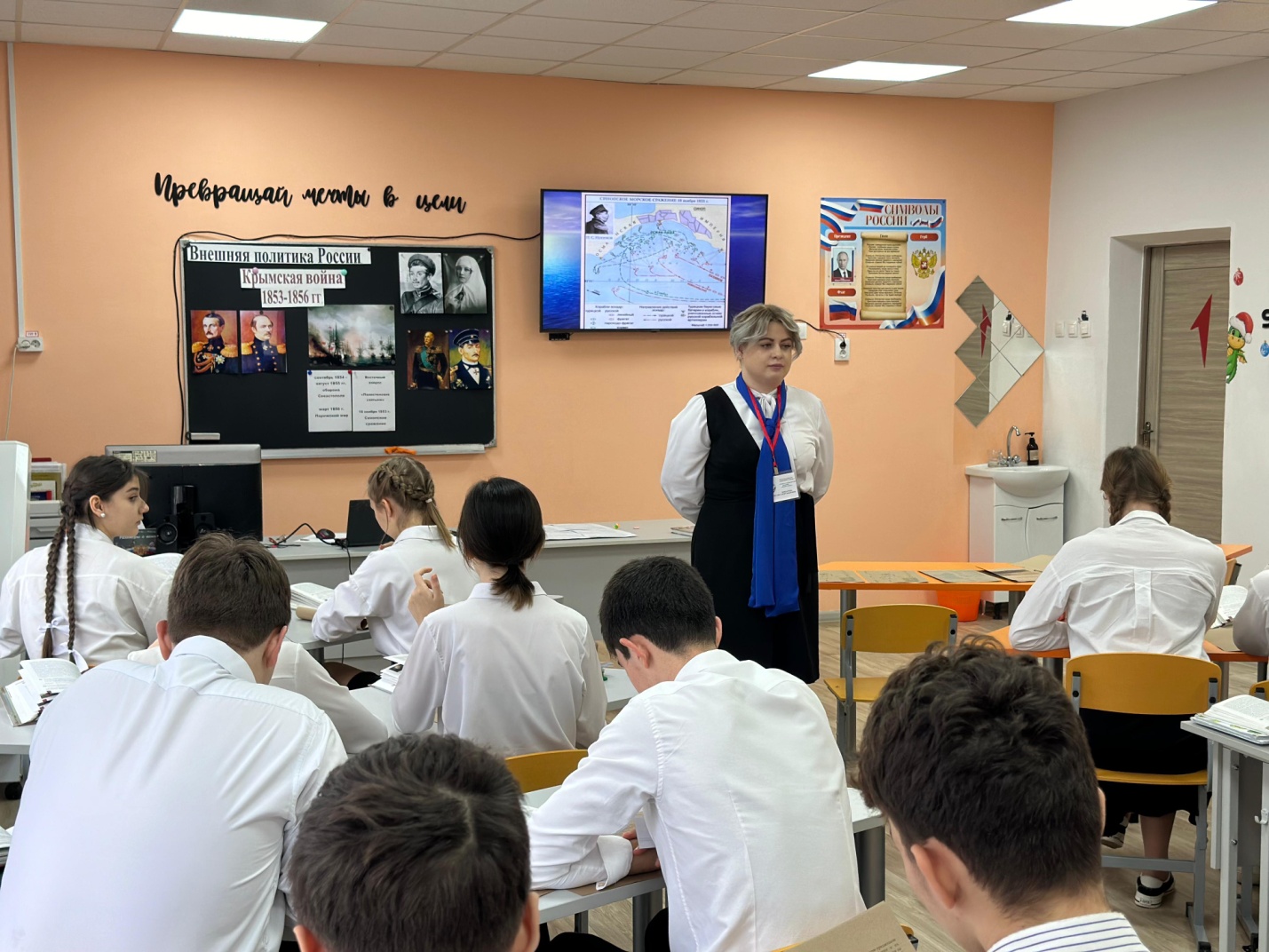 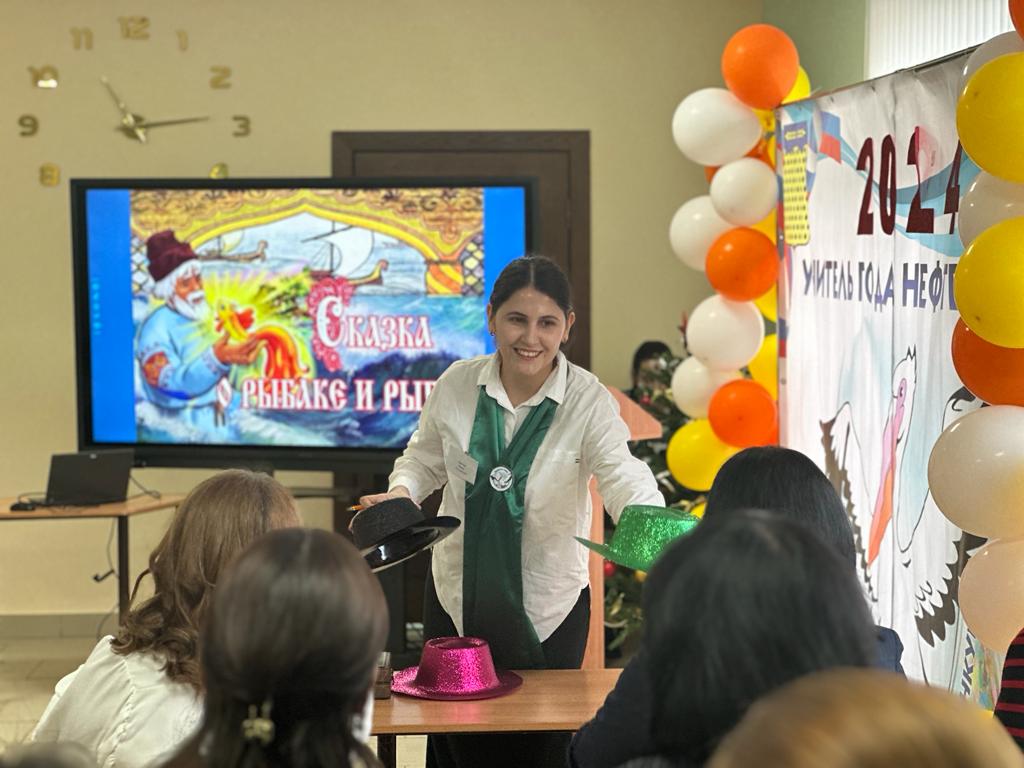 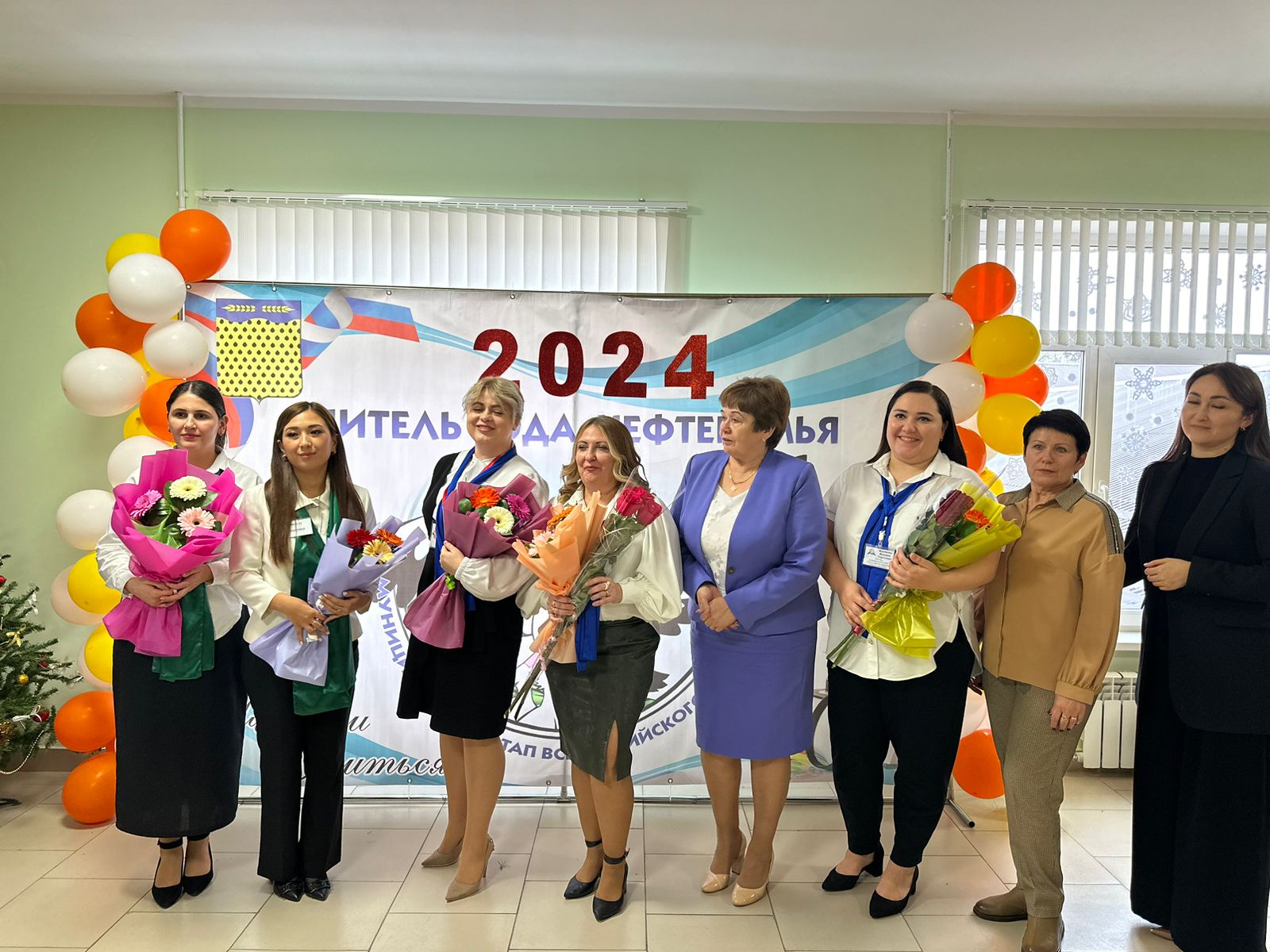 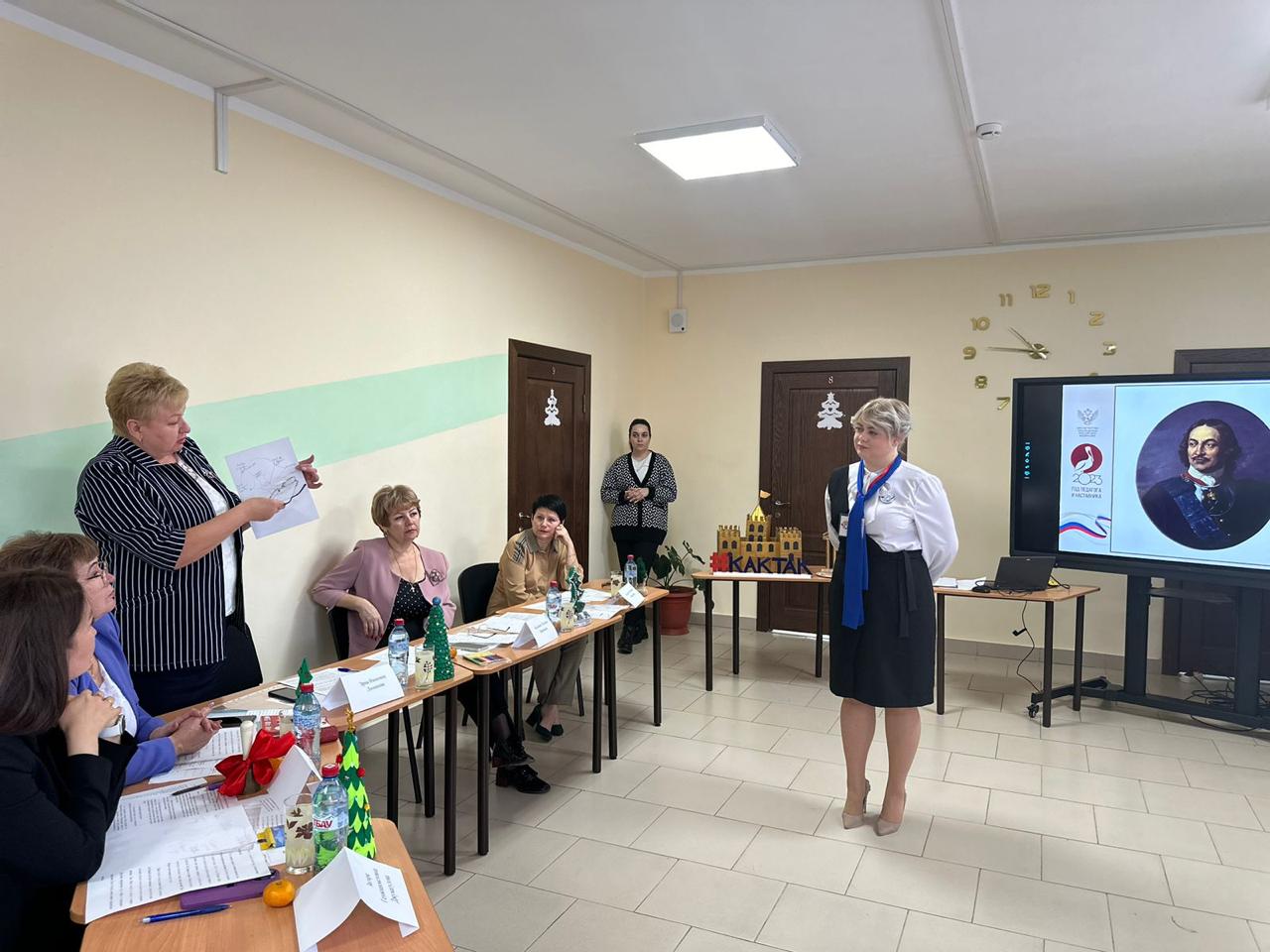 